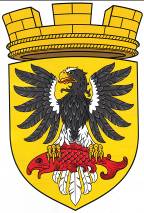 МУНИЦИПАЛЬНОЕ ОБРАЗОВАНИЕ«ЕЛИЗОВСКОЕ ГОРОДСКОЕ ПОСЕЛЕНИЕ»Собрание депутатов Елизовского городского поселенияТРЕТИЙ СОЗЫВ, ВОСЬМАЯ СЕССИЯРЕШЕНИЕ № 147 г. Елизово            					                 	             27 апреля 2017 годаРассмотрев проект муниципального нормативного правового акта «О внесении изменений в «Положение «О порядке размещения нестационарных торговых объектов на территории Елизовского городского поселения» от 28.04.2016 №264-НПА», внесенный Главой администрации Елизовского городского поселения, руководствуясь статьей 382 Гражданского Кодекса Российской Федерации, Федеральным законом от 06.10.2003 №131-ФЗ «Об общих принципах организации местного самоуправления в Российской Федерации», Уставом Елизовского городского поселения, Собрание депутатов Елизовского городского поселенияРЕШИЛО:1. Принять муниципальный нормативный правой акт «О внесении изменений в «Положение «О порядке размещения нестационарных торговых объектов на территории Елизовского городского поселения от 28.04.2016 года № 264-НПА».2. Направить муниципальный нормативный правой акт «О внесении изменений в «Положение «О порядке размещения нестационарных торговых объектов на территории Елизовского городского поселения от 28.04.2016 года № 264-НПА» Главе Елизовского городского поселения для подписания и опубликования (обнародования).Глава Елизовского городского поселения - председатель Собрания депутатовЕлизовского городского поселения                                                   Е.И. РябцеваЕЛИЗОВСКИЙ МУНИЦИПАЛЬНЫЙ РАЙОНЕЛИЗОВСКОЕ ГОРОДСКОЕ ПОСЕЛЕНИЕМуниципальный нормативный правовой актО внесении изменений в «Положение «О порядке размещения нестационарных торговых объектов на территории Елизовского городского поселения» от 28.04.2016 № 264-НПА Принят Решением Собрания депутатов Елизовского городского поселения№147 от 27 апреля 2017 года Статья 1. Внести в муниципальный нормативный правовой акт «Положение «О порядке размещения нестационарных торговых объектов на территории Елизовского городского поселения» от 28.04.2016 №264-НПА», принятый Решением Собрания депутатов Елизовского городского поселения от 28.04.2016 № 904, следующие изменения:Статью 10 дополнить частью 8:«8.	Предприниматель по письменному согласованию с администрацией Елизовского городского поселения вправе уступить свои права и обязанности в полном объеме по Договору третьему лицу. Перемена лиц в Договоре оформляется дополнительным соглашением к Договору.». Приложение 2 изложить в редакции согласно приложению к настоящему муниципальному нормативному правовому акту.Статья 2.Настоящий муниципальный нормативный правовой акт вступает в силу после его официального опубликования (обнародования).Глава Елизовского городского поселения			                   Е.И. Рябцева№ 32-НПА      « 27 » апреля 2017 годаПриложение к муниципальномунормативному правовому акту «О внесении изменений в «Положение «О порядке размещения нестационарных торговых объектов на территории Елизовского городского поселения от 28.04.2016 года № 264-НПА»«Приложение 2к Положению о порядке размещениянестационарных торговых объектов на территории Елизовского городского поселения ДОГОВОР НА ПРАВО РАЗМЕЩЕНИЯ НЕСТАЦИОНАРНОГО ТОРГОВОГО ОБЪЕКТА г. Елизово 								             «___» _______20___г.Администрация Елизовского городского поселения в лице Управления финансов и экономического развития администрации Елизовского городского поселения в дальнейшем именуемое «Уполномоченный орган», руководитель (Ф.И.О.), действующая (ий) на основании Положения об Управлении финансов и экономического развития администрации Елизовского городского поселения, принятого Решением Собрания депутатов Елизовского городского поселения от 11.02.2016 № 861, с одной стороны, и (наименование юридического лица или Ф.И.О. индивидуального предпринимателя), именуемое (ый/ая) в дальнейшем «Предприниматель» с другой стороны, совместно именуемые Стороны, или по отдельности Сторона, заключили настоящий Договор о нижеследующем:Предмет ДоговораУполномоченный орган предоставляет Предпринимателю право на размещение нестационарного торгового объекта ______________(далее - Объект)                                                для осуществления предпринимательской деятельности ______________________Специализация объекта:____________________________________________Объект расположен: ________________________________________________________________________________________________________________Срок размещения Объекта:__________________________________________Настоящий Договор заключен в соответствии со схемой размещения нестационарных торговых объектов на территории Елизовского городского поселения, утвержденной _______________________________________________.                                 (указать реквизиты муниципального правового акта)Специализация объекта является существенным условием настоящего Договора. Одностороннее изменение Предпринимателем специализации не допускается.Срок действия ДоговораНастоящий Договор вступает в силу с «___»_________20__ и действует по «___»_________20__.3. Права и обязанности Сторон3.1.	Уполномоченный орган вправе:3.1.1.	осуществлять контроль за выполнением Предпринимателем условий настоящего Договора;3.1.2.	в случаях и порядке, установленным настоящим Договором и законодательством Российской Федерации, в одностороннем порядке отказаться от исполнения настоящего Договора. 3.2.	Уполномоченный орган обязуется предоставить Предпринимателю право на размещение Объекта, в месте, установленном схемой размещения нестационарных торговых объектов на территории Елизовского городского поселения.3.3.	Предприниматель вправе досрочно отказаться от исполнения настоящего Договора по основаниям и в порядке, предусмотренном настоящим Договором и законодательством Российской Федерации.3.4.	Предприниматель обязан:3.4.1.	обеспечить размещение Объекта, соответствующего требованиям Положения об общих требованиях, предъявляемым к нестационарным объектам, размещаемым на территории Елизовского городского поселения, __________________________________________________________________      (указываются реквизиты муниципального правового акта)3.4.2.разместить Объект в срок ___________________________________3.4.3.	использовать Объект по назначению (специализации), указанному в п. 1.1. настоящего Договора; 3.4.4.	на фасаде Объекта поместить вывеску с указанием: ФИО индивидуального предпринимателя; места его регистрации; режима работы Объекта; информации о государственной регистрации ОГРНИП;3.4.5.	своевременно и полностью вносить плату по настоящему Договору в размере и порядке, установленном настоящим Договором;3.4.6.	обеспечить сохранение внешнего вида, типа, местоположения и размеров Объекта в течение установленного периода размещения;3.4.7.	соблюдать требования законодательства Российской Федерации о защите прав потребителей, законодательства Российской Федерации в области обеспечения санитарно-эпидемиологического благополучия населения, требования, предъявляемые законодательством Российской Федерации к продаже отдельных товаров;3.4.8.	своевременно демонтировать Объект с установленного места его расположения и привести прилегающую к Объекту территорию в первоначальное состояние в течение 30 дней с момента окончания срока действия Договора, а также в случае досрочного расторжения настоящего Договора.4. Платежи и расчеты по Договору4.1.	Цена Договора составляет _____________________________________                                            (указывается сумма платежа в рублях в месяц)4.2.	Оплата производится ежемесячно в срок, не позднее 10 (десятого) числа месяца, следующего за отчетным, по реквизитам, указанным Уполномоченным органом  в разделе 9 настоящего Договора. 4.3.	Подтверждением оплаты Предпринимателем является платежный документ о перечислении денежных средств на лицевой счет Уполномоченного органа.4.4.	Размер платы по Договору на размещение Объекта не может быть изменен по соглашению Сторон.5. Ответственность Сторон5.1.	Стороны несут ответственность за неисполнение обязательств по настоящему Договору в соответствии с действующим законодательством Российской Федерации.5.2.	За нарушение сроков внесения платы по Договору Предприниматель выплачивает Уполномоченному органу пени из расчета 0,1% от размера невнесенной суммы за каждый день просрочки.6. Обстоятельства непреодолимой силы6.1.	Стороны освобождаются от ответственности за неисполнение своих обязательств по настоящему Договору, в случае если оно явилось следствием обстоятельств непреодолимой силы, а именно: наводнения, пожара, землетрясения, диверсии, военных действий, блокады, эпидемии, изменения законодательства, препятствующих надлежащему исполнению обязательств по настоящему Договору, а также других чрезвычайных обстоятельств, которые возникли после заключения настоящего Договора и непосредственно повлияли на исполнение Сторонами своих обязательств по настоящему Договору, которые стороны были не в состоянии предвидеть, и предотвратить. Документ, выданный Торгово-промышленной палатой, является достаточным подтверждением вышеуказанных обстоятельств.6.2.	Сторона, которая не может исполнить своего обязательства, должна известить другую Сторону о препятствии и его влиянии на исполнение обязательств по Договору  в течение 5 дней со дня возникновения этих обстоятельств.6.3.	Если такого извещения не будет сделано, Сторона, подвергшаяся действию обстоятельств непреодолимой силы, лишается права ссылаться на них в свое оправдание, разве что само-то обстоятельство не давало возможности послать извещение.6.4.	Возникновение обстоятельств непреодолимой силы продлевает срок исполнения обязательств по настоящему Договору на период, который в целом соответствует сроку действия наступившего обстоятельства.6.5.	Если обстоятельства непреодолимой силы будут продолжаться свыше двух месяцев, то каждая из Сторон вправе требовать расторжения настоящего Договора полностью или частично, в таком случае ни одна из Сторон не будет иметь права требовать от другой Стороны возмещения возможных убытков.7. Расторжение договора7.1.	Договор может быть расторгнут по соглашению Сторон или по решению суда.7.2.	Уполномоченный орган имеет право досрочно в одностороннем порядке отказаться от исполнения настоящего Договора по следующим основаниям:7.2.1.	невыполнение Предпринимателем требований, указанных в п. 3.4. настоящего Договора;7.2.2.	прекращения хозяйствующим субъектом в установленном законом порядке своей деятельности;7.2.3.	нарушение Предпринимателем установленной в предмете Договора специализации;7.2.4.	при передаче права Предпринимателем осуществления деятельности в Объекте третьему лицу без письменного согласования с администрацией Елизовского городского поселения;7.2.5.	изъятие земельного участка для государственных или муниципальных нужд.7.3.	При отказе от исполнения настоящего Договора в одностороннем порядке Уполномоченный орган направляет Предпринимателю письменное уведомление. 7.4.	Уполномоченный орган имеет право досрочно расторгнуть настоящий Договор в связи с принятием указанных ниже решений, о чем извещает письменно Предпринимателя не менее чем за два месяца, но не более чем за шесть месяцев до начала соответствующих работ:1)	о необходимости ремонта и (или) реконструкции автомобильных дорог, в случае, если нахождение Объекта препятствует осуществлению указанных работ;2)	об использовании территории, занимаемой Объектом, для целей, связанных с развитием улично-дорожной сети, размещением остановок общественного транспорта, оборудованием бордюров, организацией парковочных карманов;3)	о размещении объектов капитального строительства регионального и муниципального значения;4)	о заключении договора о развитии застроенных территорий, в случае если нахождение Объекта препятствует реализации указанного Договора.Решения, указанные в настоящем пункте должны быть подтверждены федеральными, региональными или муниципальными правовыми актами.7.5.	После расторжения Договора Объект подлежит демонтажу Предпринимателем, по основаниям и в порядке, указанным в Договоре, в соответствии с требованиями и в порядке, установленном законодательством Российской Федерации.7.6.	Демонтаж Объекта в добровольном порядке производится Предпринимателем за счет собственных средств в срок, указанный в предписании, выданном Уполномоченным органом.В случае невыполнения демонтажа Предпринимателем в добровольном порядке, в указанный в предписании срок, Уполномоченный орган обращается в суд или организовывает своими силами и средствами демонтаж и вывоз Объекта, с последующим взысканием с Предпринимателя сумм, потраченных на указанные действия в рамках действующего законодательства РФ.8. Прочие условия8.1. 	Внесение изменений в настоящий Договор осуществляется путем заключения дополнительного соглашения, подписанного Сторонами.8.2.	Стороны будут стремиться разрешать все споры и разногласия, которые могут возникнуть в ходе исполнения настоящего Договора, путем переговоров.8.3.	До передачи спора на рассмотрение в судебном порядке Стороны принимают меры к его урегулированию в претензионном порядке. Сторона, получившая претензию, обязана в течение 15 дней направить другой Стороне  мотивированный ответ по существу претензии.8.4.	В случае если споры и разногласия не будут урегулированы путем переговоров, они подлежат рассмотрению в судебном порядке. 8.5.	Договор составлен в двух подлинных экземплярах, каждый из которых имеет одинаковую юридическую силу.9. Реквизиты и подписи Сторон.».О принятии муниципального нормативного правового акта «О внесении изменений в «Положение «О порядке размещения нестационарных торговых объектов на территории Елизовского городского поселения от 28.04.2016 № 264-НПА» Уполномоченный орган:Предприниматель:ФИОПочтовый адрес: Почтовый адрес: телефон/факс: телефон/факс:  ИНН/КПП ИНН                                 КПП ОГРН ОГРНИП БанкБанкр/с р/сБИК БИКОКТМО ОКТМО КБК Дата «______»____________ 20____г.Руководитель _____________(ФИО)                                (подпись)М.П.Дата «______»____________ 20____г. Предприниматель__________________ (ФИО)                                            (подпись)М.П.